Załącznik nr 9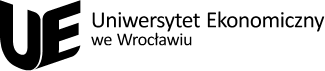 do Regulaminu zamówień publicznychRAPORT Z REALIZACJI UMOWYNumer sprawyDatapieczątka jednostki organizacyjnejZgodnie z art. 446 ust. 1 ustawy Pzp Zamawiający sporządza raport z realizacji zamówienia, w którym dokonuje oceny tej realizacji, w przypadku gdy:na realizację zamówienia wydatkowano kwotę wyższą co najmniej o 10% od wartości ceny ofertowej;na wykonawcę zostały nałożone kary umowne w wysokości co najmniej 10% wartości ceny ofertowej;wystąpiły opóźnienia w realizacji umowy przekraczające co najmniej:90 dni, w przypadku zamówień na roboty budowlane o wartości równej lub przekraczającej wyrażoną w złotych równowartość kwoty dla robót budowlanych – 20 000 000 euro, a dla dostaw lub usług – 10 000 000 euro,30 dni, w przypadku zamówień o wartości mniejszej niż wyrażona w złotych równowartość kwoty dla robót budowlanych – 20 000 000 euro, a dla dostaw lub usług – 10 000 000 euro;zamawiający lub wykonawca odstąpił od umowy, albo dokonał jej wypowiedzenia (w całości lub w części).Zgodnie z art. 446 ust. 1 ustawy Pzp Zamawiający sporządza raport z realizacji zamówienia, w którym dokonuje oceny tej realizacji, w przypadku gdy:na realizację zamówienia wydatkowano kwotę wyższą co najmniej o 10% od wartości ceny ofertowej;na wykonawcę zostały nałożone kary umowne w wysokości co najmniej 10% wartości ceny ofertowej;wystąpiły opóźnienia w realizacji umowy przekraczające co najmniej:90 dni, w przypadku zamówień na roboty budowlane o wartości równej lub przekraczającej wyrażoną w złotych równowartość kwoty dla robót budowlanych – 20 000 000 euro, a dla dostaw lub usług – 10 000 000 euro,30 dni, w przypadku zamówień o wartości mniejszej niż wyrażona w złotych równowartość kwoty dla robót budowlanych – 20 000 000 euro, a dla dostaw lub usług – 10 000 000 euro;zamawiający lub wykonawca odstąpił od umowy, albo dokonał jej wypowiedzenia (w całości lub w części).Zgodnie z art. 446 ust. 1 ustawy Pzp Zamawiający sporządza raport z realizacji zamówienia, w którym dokonuje oceny tej realizacji, w przypadku gdy:na realizację zamówienia wydatkowano kwotę wyższą co najmniej o 10% od wartości ceny ofertowej;na wykonawcę zostały nałożone kary umowne w wysokości co najmniej 10% wartości ceny ofertowej;wystąpiły opóźnienia w realizacji umowy przekraczające co najmniej:90 dni, w przypadku zamówień na roboty budowlane o wartości równej lub przekraczającej wyrażoną w złotych równowartość kwoty dla robót budowlanych – 20 000 000 euro, a dla dostaw lub usług – 10 000 000 euro,30 dni, w przypadku zamówień o wartości mniejszej niż wyrażona w złotych równowartość kwoty dla robót budowlanych – 20 000 000 euro, a dla dostaw lub usług – 10 000 000 euro;zamawiający lub wykonawca odstąpił od umowy, albo dokonał jej wypowiedzenia (w całości lub w części).Zgodnie z art. 446 ust. 1 ustawy Pzp Zamawiający sporządza raport z realizacji zamówienia, w którym dokonuje oceny tej realizacji, w przypadku gdy:na realizację zamówienia wydatkowano kwotę wyższą co najmniej o 10% od wartości ceny ofertowej;na wykonawcę zostały nałożone kary umowne w wysokości co najmniej 10% wartości ceny ofertowej;wystąpiły opóźnienia w realizacji umowy przekraczające co najmniej:90 dni, w przypadku zamówień na roboty budowlane o wartości równej lub przekraczającej wyrażoną w złotych równowartość kwoty dla robót budowlanych – 20 000 000 euro, a dla dostaw lub usług – 10 000 000 euro,30 dni, w przypadku zamówień o wartości mniejszej niż wyrażona w złotych równowartość kwoty dla robót budowlanych – 20 000 000 euro, a dla dostaw lub usług – 10 000 000 euro;zamawiający lub wykonawca odstąpił od umowy, albo dokonał jej wypowiedzenia (w całości lub w części).Zgodnie z art. 446 ust. 1 ustawy Pzp Zamawiający sporządza raport z realizacji zamówienia, w którym dokonuje oceny tej realizacji, w przypadku gdy:na realizację zamówienia wydatkowano kwotę wyższą co najmniej o 10% od wartości ceny ofertowej;na wykonawcę zostały nałożone kary umowne w wysokości co najmniej 10% wartości ceny ofertowej;wystąpiły opóźnienia w realizacji umowy przekraczające co najmniej:90 dni, w przypadku zamówień na roboty budowlane o wartości równej lub przekraczającej wyrażoną w złotych równowartość kwoty dla robót budowlanych – 20 000 000 euro, a dla dostaw lub usług – 10 000 000 euro,30 dni, w przypadku zamówień o wartości mniejszej niż wyrażona w złotych równowartość kwoty dla robót budowlanych – 20 000 000 euro, a dla dostaw lub usług – 10 000 000 euro;zamawiający lub wykonawca odstąpił od umowy, albo dokonał jej wypowiedzenia (w całości lub w części).Zgodnie z art. 446 ust. 4 ustawy Pzp Zamawiający sporządza raport w terminie miesiąca od dnia:sporządzenia protokołu odbioru albouznania umowy za wykonaną alborozwiązania umowy w wyniku złożenia oświadczenia o jej wypowiedzeniu alborozwiązania umowy w wyniku złożenia oświadczenia o odstąpieniu od niej.Zgodnie z art. 446 ust. 4 ustawy Pzp Zamawiający sporządza raport w terminie miesiąca od dnia:sporządzenia protokołu odbioru albouznania umowy za wykonaną alborozwiązania umowy w wyniku złożenia oświadczenia o jej wypowiedzeniu alborozwiązania umowy w wyniku złożenia oświadczenia o odstąpieniu od niej.Zgodnie z art. 446 ust. 4 ustawy Pzp Zamawiający sporządza raport w terminie miesiąca od dnia:sporządzenia protokołu odbioru albouznania umowy za wykonaną alborozwiązania umowy w wyniku złożenia oświadczenia o jej wypowiedzeniu alborozwiązania umowy w wyniku złożenia oświadczenia o odstąpieniu od niej.Zgodnie z art. 446 ust. 4 ustawy Pzp Zamawiający sporządza raport w terminie miesiąca od dnia:sporządzenia protokołu odbioru albouznania umowy za wykonaną alborozwiązania umowy w wyniku złożenia oświadczenia o jej wypowiedzeniu alborozwiązania umowy w wyniku złożenia oświadczenia o odstąpieniu od niej.Zgodnie z art. 446 ust. 4 ustawy Pzp Zamawiający sporządza raport w terminie miesiąca od dnia:sporządzenia protokołu odbioru albouznania umowy za wykonaną alborozwiązania umowy w wyniku złożenia oświadczenia o jej wypowiedzeniu alborozwiązania umowy w wyniku złożenia oświadczenia o odstąpieniu od niej.Nr umowy:Nr postępowania:Nr postępowania:Data zawarcia umowy:Data zdarzenia wpływającego na termin przygotowania raportu:Kwota wydatkowana na realizację zamówieniaKwota wydatkowana na realizację zamówieniaSzacunkowa wartość zamówieniaSzacunkowa wartość zamówieniaCena całkowita podana w ofercieCena całkowita podana w ofercieOkoliczności, które wpłynęły na konieczność sporządzenia raportuOkoliczności, które wpłynęły na konieczność sporządzenia raportuPrzyczyny wystąpienia powyższych okolicznościPrzyczyny wystąpienia powyższych okolicznościOcena sposobu wykonania zamówieniaOcena sposobu wykonania zamówieniaOcena jakości wykonania zamówieniaOcena jakości wykonania zamówieniaWnioski dot. zmiany sposobu realizacji przyszłych zamówieńWnioski dot. zmiany sposobu realizacji przyszłych zamówieńWnioski dot. zmiany sposobu określenia przedmiotu zamówieniaWnioski dot. zmiany sposobu określenia przedmiotu zamówieniaOsoba odpowiedzialna za zamówienie(pieczątka i podpis)